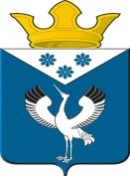 Российская ФедерацияСвердловская областьГлава муниципального образованияБаженовское сельское поселениеПОСТАНОВЛЕНИЕот 17.03.2017 г.с. Баженовское                                    № 48Об утверждении бюджетного прогноза муниципальногообразования Баженовское сельское поселение на долгосрочный период до 2022 годаВ соответствии с пунктом 5 статьи 25 главы 3 решения Думы муниципального образования Баженовское сельское поселение от 16.12.2013 № 22 «Об утверждении Положения о бюджетном процессе в муниципальном образовании Баженовское сельское поселение», Постановлением Администрации муниципального образования Баженовское сельское поселение от 25.07.2016 № 206 «Об утверждении Порядка разработки и утверждения бюджетного прогноза муниципального образования Баженовское сельское поселение на долгосрочный период», ПОСТАНОВЛЯЮ:Утвердить бюджетный прогноз муниципального образования Баженовское сельское поселение на долгосрочный период до 2022 года (прилагается). 2. Настоящее Постановление разместить на официальном сайте Администрации муниципального образования Баженовское сельское поселение в сети Интернет. 3. Контроль за исполнением настоящего постановления оставляю за собой.Глава муниципального образования                                   Баженовское сельское поселение                                          Л.Г. ГлухихПРОГНОЗОСНОВНЫХ ХАРАКТЕРИСТИК БЮДЖЕТАМО БАЖЕНОВСКОЕ СЕЛЬСКОЕ ПОСЕЛЕНИЕ(тыс. рублей)ПОКАЗАТЕЛИФИНАНСОВОГО ОБЕСПЕЧЕНИЯ МУНИЦИПАЛЬНЫХ ПРОГРАМММО БАЖЕНОВСКОЕ СЕЛЬСКОЕ ПОСЕЛЕНИЕ НА ПЕРИОД ИХ ДЕЙСТВИЯ ЗА СЧЕТСРЕДСТВ БЮДЖЕТА МО БАЖЕНОВСКОЕ СЕЛЬСКОЕ ПОСЕЛЕНИЕ(тыс. рублей)N строкиПоказатель2017год2018 год2019 год2020 год2021 год2022годБюджет МО Баженовское сельское поселениеБюджет МО Баженовское сельское поселениеБюджет МО Баженовское сельское поселениеБюджет МО Баженовское сельское поселениеБюджет МО Баженовское сельское поселениеБюджет МО Баженовское сельское поселениеБюджет МО Баженовское сельское поселениеОбщий объем доходов40 696,940 696,942 191,144 596,047 138,049 824,8Общий объем расходов40 696,940 696,942 191,144 596,047 138,049 824,8Дефицит/профицит------Муниципальный долг МО Баженовское сельское поселение на первое января0,00,00,00,00,00,0N п/пНаименование муниципальной программыРасходы местного бюджета на финансовое обеспечение реализациимуниципальных программРасходы местного бюджета на финансовое обеспечение реализациимуниципальных программРасходы местного бюджета на финансовое обеспечение реализациимуниципальных программРасходы местного бюджета на финансовое обеспечение реализациимуниципальных программРасходы местного бюджета на финансовое обеспечение реализациимуниципальных программРасходы местного бюджета на финансовое обеспечение реализациимуниципальных программN п/пНаименование муниципальной программы2017год2018 год2019 год2020 год2021 год2022год  1.«Социально-экономическое развитие муниципального образования Баженовское сельское поселение» на 2015-2020 годы38 453,538 061,538 608,842 906,2--ИТОГО38 453,538 061,538 608,842 906,2--